第1回　恩納村青少年陸上記録大会申込書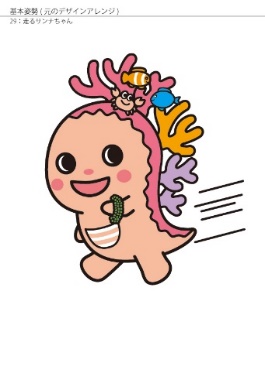 学　校　名:　　　　　　　　　　　　　　　　　　　　　　　　　【中学生の部】今回申請するものに〇印をつけてください。【トラック競技】種目:100M<中学1年生>　<中学2年生><共　通>代表者(保護者・コーチ)氏名:　　　　　　　　　　　　　連絡先:　　　　　　　　　　　　　　　　　　　　　　　　　　　　　　　　学　校　名:　　　　　　　　　　　　　　　　　　　　　　　　　【トラック競技】<共　通>種目:200M<共　通>種目:400M<共　通>種目:800M代表者(保護者・コーチ)氏名:　　　　　　　　　　　　　連絡先:　　　　　　　　　　　　　　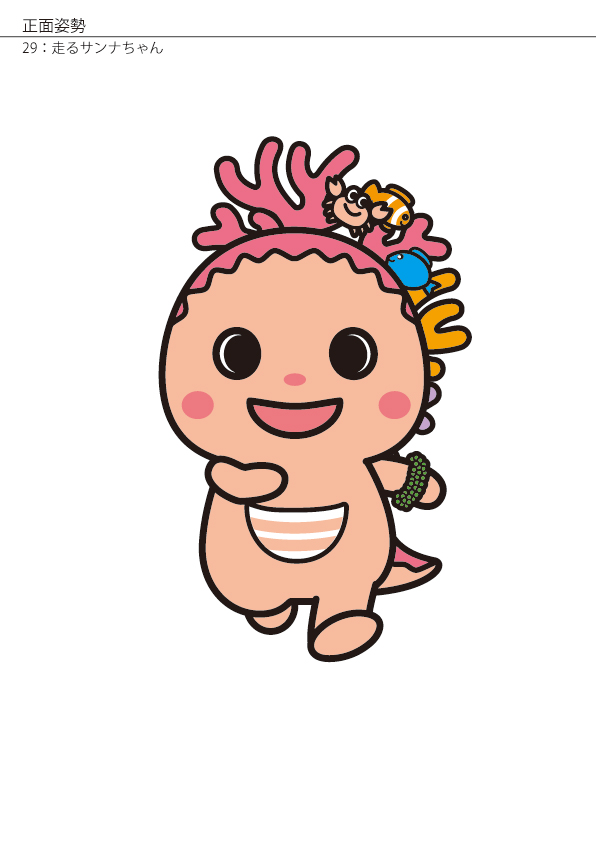 　　　　　　　　　　　　　　　　　　学　校　名:　　　　　　　　　　　　　　　　　　　　　　　【フィールド競技】種目:走高跳<共　通>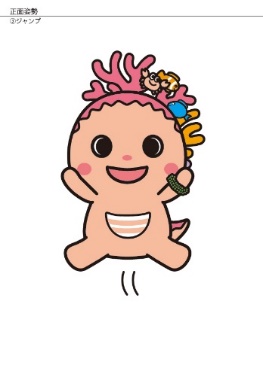 種目:走幅跳　<共　通>種目:走幅跳　<共　通>種目:砲丸投(男子5㎏・女子2.72㎏)　<共　通>代表者(保護者・コーチ)氏名:　　　　　　　　　　　　　連絡先:　　　　　　　　　　　　　　　※1人のエントリーの場合でも実施いたします。新規申込変更申込出場辞退男　子ふりがな住　　　　　　　　所男　子氏　　名女　子ふりがな住　　　　　　　　所女　子氏　　名男　子ふりがな　　住　　　　　　　　所男　子氏　　名女　子ふりがな住　　　　　　　　所女　子氏　　名男　子ふりがな住　　　　　　　所男　子氏　　名女　子ふりがな住　　　　　　　所女　子氏　　名男　子ふりがな住　　　　　　　　所男　子氏　　名女　子ふりがな　　住　　　　　　　　所女　子氏　　名男　子ふりがな　　住　　　　　　　　所男　子氏　　名男　子ふりがな住　　　　　　　　所　男　子氏　　名女　子ふりがな住　　　　　　　　所女　子氏　　名男　子ふりがな住　　　　　　　　所男　子氏　　名女　子ふりがな住　　　　　　　　所女　子氏　　名男　子ふりがな住　　　　　　　　所男　子氏　　名女　子ふりがな住　　　　　　　　所女　子氏　　名男　子ふりがな　　住　　　　　　　　所男　子氏　　名女　子ふりがな住　　　　　　　　所女　子氏　　名